 ООО «Цирцея»                                        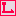 ИНН 7717674951 КПП 772201001 ОГРН 1107746431407                Тел. +7(495)728-44-69Юр. Адрес: 111250 г. Москва, Лефортовский вал ул.,д.24 Б         Email: otom@narod.ru                                                                             ИНФОРМАЦИОННЫЙ ЛИСТ  (Приложение №1)Сведения о ЗАКАЗЧИКЕ: ФИО: ( F. I.)     ________________________________________________________________________________Гражданство:( Citizenship) _______________________________________________________________________ Дата рождения:( Date of birth) ____________________________________________________________________ Тип документа: (Document type)__________________________________________________________________ Номер документа:( Document number)_____________________________________________________________ Страна выдачи:( Country of issue) _________________________________________________________________ Кем выдан:( Issued by whom)_____________________________________________________________________ Действителен с:( Valid from)________________ по:( on)_______________ Место регистрации:( Place of registration )__________________________________________________________ Место рождения:( Place of birth)__________________________________________________________________ ИНФОРМАЦИЯ ПО БРОНИ: Номер брони:( Reservation number)________________________________________________________________ Заезд:( Race) __________________________________________________________________________________ Выезд: (Departure)______________________________________________________________________________ Количество ночей:( Number of nights) _____________________________________________________________ Комната:( room) _______________________________________________________________________________Тип комнаты:( Type of room)_____________________________________________________________________ Цена размещения определяется согласно действующему прейскуранту на момент бронирования. При курении в номере взимается оплата на его восстановление в размере 3000,00 руб.
С Правилами предоставления гостиничных услуг в ООО «Цирцея», сроками и условиями проживания, а также с правилами пожарной безопасности ознакомлен.
C условиями договора на предоставление гостиничных услуг ООО «Цирцея» согласен.
Я согласен на обработку моих персональных данных. When Smoking in the room will be charged for its restoration in the amount of 3000,00 rubles.The Rules of providing hotel services in "CIRCE", terms and conditions of residence, as well as fire safety rules are familiar.With the terms of the contract for the provision of hotel services Ltd. "CIRCE" agree.I agree to the processing of my personal data.____________________ /____________ / (подпись/guest signature) _______________________________________________________________________________________________________________________________ Я согласен получать информацию о специальных предложениях и новостях отеля по e-mail.ru или смс
I agree to know about special offers and hotel news via e-mail or sms Электронный адрес E-mail___________________________________________________________________ Телефон (моб.)
PhoneNumber (mob.)_________________________________________                                                                                             Да         ☐       YES              Нет       ☐     NO                                                                                                                                                                                      